襖・障子張替価各襖張り替え価格　　　　　　　　　　　　2017 6月改定片面は両面の80％です押入れ・戸襖・両開き・小襖は両面金額の60％〜80％です特殊襖（中抜き・幅広・丈長）は別途見積もりが必要です襖の張り替えは「破れている」「シミが出来た」「部屋が暗く感じる」「行事・物事を控えている」と思ったときが替え時です。襖は軽くて何度でも張り替えが出来るECO製品です。襖紙は色柄多様、素材の種類も豊富です、お部屋に合わせてお選び頂けます。襖内部の空気層により保温効果、断熱効果があります。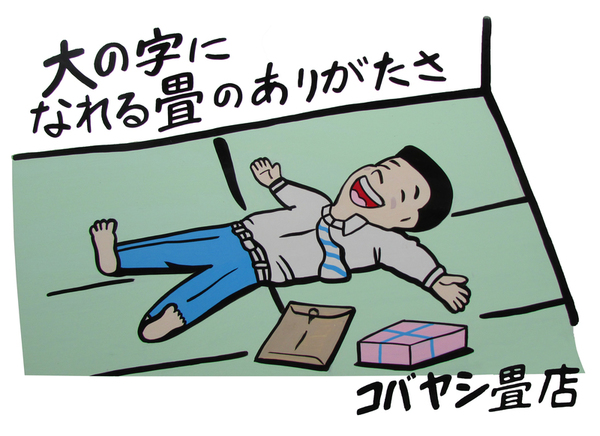 畳・土壁と合わせて室内の湿度を調節します長持ちさせるにはお部屋の換気をこまめに行いましょう。（襖紙が吸収した湿気を放出させるためです）お見積もり無料お気軽にご相談ください畳・襖・障子の事なら古林畳店へTEL0866-52-2924両　面新　調　高　尾16,200円（15000）32,400円〜（30,000〜）高級品です　春　風（一般人気品）9,720円（9,000）19,440円〜（18,000〜）床の間・客間などにおすすめです。１番人気　のぞみ（一般普及品）8,100円（7,500）16,200円〜（15,000〜）一般的な商品です